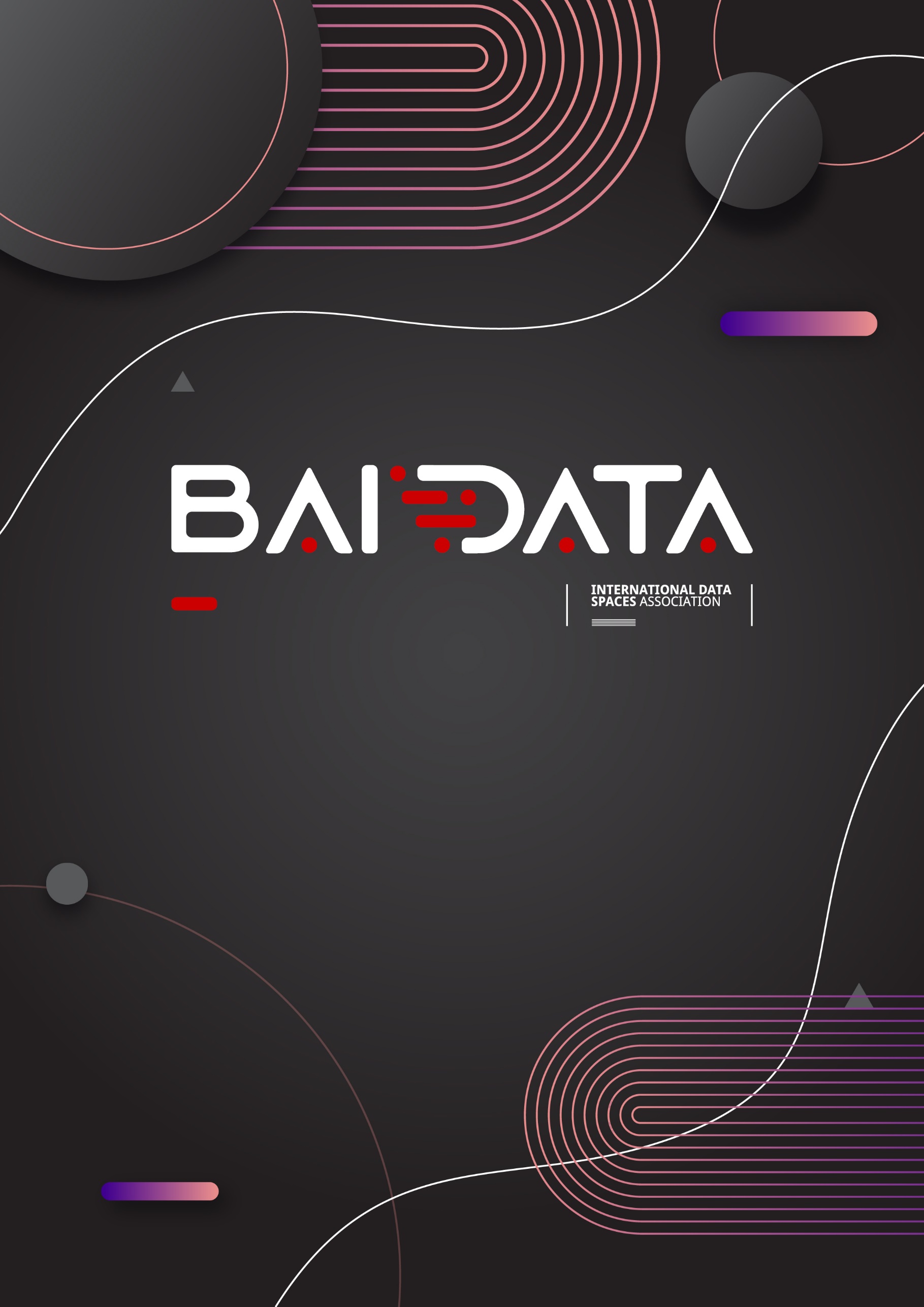 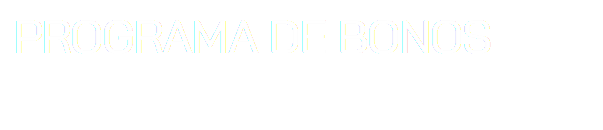 Información estadística para la asociación baidataResumenPresentación de la empresaContexto en la compartición de datosDescripción del Proyecto(Longitud máxima: 2 páginas)Figura  - Gantt del ProyectoPresupuesto del proyectoPrincipales participantes en el proyectoResultados esperados y estrategia de diseminación Lista de figurasLista de tablasReferenciasFecha presentación propuestadd/mm/2023Número de versión (opcional)Temática/NodoTipo de servicio contratadoA o BNombre de su organizaciónNombre del/de la  coordinador/aE-mail del /de la coordinador/a1 Participante (nombre de la organización)2 Tipo de participante (SME/Start-up/DIH…)3 Coste total del proyecto2023202320232023Nombre Paquete/TareaLíderMayJunJulAgoPT1Acceso al espacio de datosT1.1Estudio de necesidad a la compartición de datosT1.2Análisis de requisitos para el accesoPT2Explotación de datos de infraestructuraT2.1Definición de datos de interésT2.2Adquisición de datos y cleansingT2.3Análisis de datos de interésPT3Título PT 3T3.1 …T3.2…Paquete de Trabajo 1DescripciónObjetivosTareasTarea 1.1  Nombre de la tareaDescripción de la tareaImpacto y resultados esperadosEntregablesE.1  Entregable a realizar a la finalización del mes 2 (Ver y descargar plantilla en la página web de BAIDATA)Descripción de la tareaCoste (€)Costes de personalCostes de viajeLicencias de softwareSubcontratación